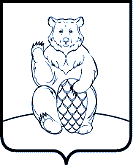             АДМИНИСТРАЦИЯ  ПОСЕЛЕНИЯ  МИХАЙЛОВО-ЯРЦЕВСКОЕ В ГОРОДЕ МОСКВЕПОСТАНОВЛЕНИЕ 20.10.2021 								                    	             №88О внесении изменений в постановлениеадминистрации поселения Михайлово-Ярцевское от 01.09.2021 №64 «Об утвер-ждении муниципальной программы «Организация работы с детьми и молодежью в поселении Михайлово-Ярцевское на 2022-2024 годы»В соответствии с Бюджетным кодексом Российской Федерации, Законом города Москвы от 06.11.2002 №56 «Об организации местного самоуправления в городе Москве», Уставом поселения Михайлово-Ярцевское в городе Москве, постановлением администрации поселения Михайлово-Ярцевское от 10.08.2018 №82 «Об утверждении Порядка разработки, формирования и реализации муниципальных программ поселения Михайлово-Ярцевское в городе Москве»,ПОСТАНОВЛЯЮ:1. Внести в постановление администрации поселения Михайлово-Ярцевское от 01.09.2021 №64 «Об утверждении муниципальной программы «Организация работы с детьми и молодежью в поселении Михайлово-Ярцевское на 2022-2024 годы» следующее изменение:1.1 перечень мероприятий, направленных на реализацию муниципальной программы «Организация работы с детьми и молодежью в поселении Михайлово-Ярцевское на 2022-2024 годы» изложить в новой редакции согласно приложению к настоящему постановлению.2. Опубликовать настоящее постановление в бюллетене «Московский муниципальный вестник» и разместить на официальном сайте администрации поселения Михайлово-Ярцевское в информационно-телекоммуникационной сети «Интернет».3. Контроль за исполнением настоящего постановления возложить на исполняющего обязанности первого заместителя главы администрации поселения Михайлово-Ярцевское в городе Москве Андрюшину И.А.          Глава администрации                                                        О.Ю.Тимохина                                                                                                                                                                                                                                          Приложение                                                                                                                                                                                                                                                                         к постановлению администрации                                                                                                                                                                                                      поселения Михайлово-Ярцевское                                                                                                                                                                                                                                                                                                                                                                                                    в городе Москве от 20.10.2021 №88                                                                                                                                                                                                     Приложение                                                                                                                                                                                                                                                                         к постановлению администрации                                                                                                                                                                                                      поселения Михайлово-Ярцевское                                                                                                                                                                                                                                                                                                                                                                                                    в городе Москве от 01.09.2021 №64Перечень мероприятий, направленных на реализацию муниципальной программы«Организация работы с детьми и молодежью в поселении Михайлово-Ярцевское на 2022-2024 годы»№ п/пМероприятия по реализации Программы Код бюджетной класси-фикации2022 год 2022 год 2022 год 2022 год 2023 год (плановый период)2023 год (плановый период)2023 год (плановый период)2023 год (плановый период)2023 год (плановый период)2024 год (плановый период)2024 год (плановый период)2024 год (плановый период)2024 год (плановый период)Планируе-мый срок размеще-ния извещения о закупкеПланируе-мый срок размеще-ния извещения о закупкеСрок испол-ненияСрок испол-ненияОтветственный исполнитель№ п/пМероприятия по реализации Программы Код бюджетной класси-фикацииИсточник финансирования, тыс. руб.Источник финансирования, тыс. руб.Источник финансирования, тыс. руб.Источник финансирования, тыс. руб.Источник финансирования, тыс. руб.Источник финансирования, тыс. руб.Источник финансирования, тыс. руб.Источник финансирования, тыс. руб.Источник финансирования, тыс. руб.Источник финансирования, тыс. руб.Источник финансирования, тыс. руб.Источник финансирования, тыс. руб.Источник финансирования, тыс. руб.Планируе-мый срок размеще-ния извещения о закупкеПланируе-мый срок размеще-ния извещения о закупкеСрок испол-ненияСрок испол-ненияОтветственный исполнитель№ п/пМероприятия по реализации Программы Код бюджетной класси-фикацииВсегоБюджет города МосквыБюджет поселенияВсегоВсегоБюджет города МосквыБюджет поселенияБюджет поселенияВсегоВсегоБюджет города МосквыБюджет поселения1234567789910101112131314141515Раздел 1. Формирование гражданско-патриотического и духовно-нравственного сознания молодежиРаздел 1. Формирование гражданско-патриотического и духовно-нравственного сознания молодежиРаздел 1. Формирование гражданско-патриотического и духовно-нравственного сознания молодежиРаздел 1. Формирование гражданско-патриотического и духовно-нравственного сознания молодежиРаздел 1. Формирование гражданско-патриотического и духовно-нравственного сознания молодежиРаздел 1. Формирование гражданско-патриотического и духовно-нравственного сознания молодежиРаздел 1. Формирование гражданско-патриотического и духовно-нравственного сознания молодежиРаздел 1. Формирование гражданско-патриотического и духовно-нравственного сознания молодежиРаздел 1. Формирование гражданско-патриотического и духовно-нравственного сознания молодежиРаздел 1. Формирование гражданско-патриотического и духовно-нравственного сознания молодежиРаздел 1. Формирование гражданско-патриотического и духовно-нравственного сознания молодежиРаздел 1. Формирование гражданско-патриотического и духовно-нравственного сознания молодежиРаздел 1. Формирование гражданско-патриотического и духовно-нравственного сознания молодежиРаздел 1. Формирование гражданско-патриотического и духовно-нравственного сознания молодежиРаздел 1. Формирование гражданско-патриотического и духовно-нравственного сознания молодежиРаздел 1. Формирование гражданско-патриотического и духовно-нравственного сознания молодежиРаздел 1. Формирование гражданско-патриотического и духовно-нравственного сознания молодежиРаздел 1. Формирование гражданско-патриотического и духовно-нравственного сознания молодежиРаздел 1. Формирование гражданско-патриотического и духовно-нравственного сознания молодежиРаздел 1. Формирование гражданско-патриотического и духовно-нравственного сознания молодежиРаздел 1. Формирование гражданско-патриотического и духовно-нравственного сознания молодежи1.1.Организация и проведение праздничных мероприятий: День Победы, День памяти и скорби, День старшего поколения, День защитника Отечества, Международный женский день0707 38А0000100 240793,00,0793,0793,0793,00,0793,0793,0793,0793,00,0793,0Январь, 2022Январь, 2022В течениегодаВ течениегодаотдел по организаци-онным и социальным вопросамотдел по организаци-онным и социальным вопросам1.2Организация и проведение тематических встреч, бесед, форсайт-сессий, фотовыставок0707 38А0000100 240740,00,0740,0123,8123,80,0123,8123,8123,8123,80,0123,8Январь, 2022Январь, 2022В течениегодаВ течениегодаотдел по организаци-онным и социальным вопросамотдел по организаци-онным и социальным вопросам1.3Организация участия молодежи в тактических играх0707 38А0000100 240372.20,0372.263,463,40,063,463,463,463,40,063,4Январь, 2022Январь, 2022В течениегодаВ течениегодаотдел по организаци-онным и социальным вопросамотдел по организаци-онным и социальным вопросам1.4.Участие молодежи в творческих вечерах, концертах, фестивалях, выставках и других тематических мероприятиях. Приобретение билетов0707 38А0000100 24060,00,060,00,00,00,00,00,00,00,00,00,0Август-сентябрь, 2022Август-сентябрь, 2022Сентябрь, 2022Сентябрь, 2022отдел по организаци-онным и социальным вопросамотдел по организаци-онным и социальным вопросамИтого по разделу1965,20,01965,2980,2980,20,0980,2980,2980,2980,20,0980,2Раздел 2. Формирование здорового образа жизни. Профилактика социальных проблем детей и молодежи Раздел 2. Формирование здорового образа жизни. Профилактика социальных проблем детей и молодежи Раздел 2. Формирование здорового образа жизни. Профилактика социальных проблем детей и молодежи Раздел 2. Формирование здорового образа жизни. Профилактика социальных проблем детей и молодежи Раздел 2. Формирование здорового образа жизни. Профилактика социальных проблем детей и молодежи Раздел 2. Формирование здорового образа жизни. Профилактика социальных проблем детей и молодежи Раздел 2. Формирование здорового образа жизни. Профилактика социальных проблем детей и молодежи Раздел 2. Формирование здорового образа жизни. Профилактика социальных проблем детей и молодежи Раздел 2. Формирование здорового образа жизни. Профилактика социальных проблем детей и молодежи Раздел 2. Формирование здорового образа жизни. Профилактика социальных проблем детей и молодежи Раздел 2. Формирование здорового образа жизни. Профилактика социальных проблем детей и молодежи Раздел 2. Формирование здорового образа жизни. Профилактика социальных проблем детей и молодежи Раздел 2. Формирование здорового образа жизни. Профилактика социальных проблем детей и молодежи Раздел 2. Формирование здорового образа жизни. Профилактика социальных проблем детей и молодежи Раздел 2. Формирование здорового образа жизни. Профилактика социальных проблем детей и молодежи Раздел 2. Формирование здорового образа жизни. Профилактика социальных проблем детей и молодежи Раздел 2. Формирование здорового образа жизни. Профилактика социальных проблем детей и молодежи Раздел 2. Формирование здорового образа жизни. Профилактика социальных проблем детей и молодежи Раздел 2. Формирование здорового образа жизни. Профилактика социальных проблем детей и молодежи Раздел 2. Формирование здорового образа жизни. Профилактика социальных проблем детей и молодежи Раздел 2. Формирование здорового образа жизни. Профилактика социальных проблем детей и молодежи 2.1Оказание услуг по организации и проведению спортивно-досугового мероприятия  «Медвежьими тропами» 0707 38А0000200 240353,00,0353,0353,0353,00,0353,0353,0353,0353,00,0353,0Январь, 2022Январь, 2022В течениегодаВ течениегодаотдел по организаци-онным и социальным вопросамотдел по организаци-онным и социальным вопросамИтого по разделу353,00,0353,0353,0353,00,0353,0353,0353,0353,00,0353,0Раздел 3. Социально-культурные мероприятияРаздел 3. Социально-культурные мероприятияРаздел 3. Социально-культурные мероприятияРаздел 3. Социально-культурные мероприятияРаздел 3. Социально-культурные мероприятияРаздел 3. Социально-культурные мероприятияРаздел 3. Социально-культурные мероприятияРаздел 3. Социально-культурные мероприятияРаздел 3. Социально-культурные мероприятияРаздел 3. Социально-культурные мероприятияРаздел 3. Социально-культурные мероприятияРаздел 3. Социально-культурные мероприятияРаздел 3. Социально-культурные мероприятияРаздел 3. Социально-культурные мероприятияРаздел 3. Социально-культурные мероприятияРаздел 3. Социально-культурные мероприятияРаздел 3. Социально-культурные мероприятияРаздел 3. Социально-культурные мероприятияРаздел 3. Социально-культурные мероприятияРаздел 3. Социально-культурные мероприятияРаздел 3. Социально-культурные мероприятия3.1.Организация и проведение тематических праздничных мероприятий: - Масленица,- День защиты детей,- День России и День поселка,- День молодежи,- Празднование 10-летия ТиНАО,- Фестиваль славянской культуры,- День знаний,- День города Москвы,- День соседей,- Праздничная новогодняя программа 0707 38А0000300 2404 642,30,04 642,34 049,04 049,00,04 049,04 049,04 049,04 049,00,04 049,0Декабрь, 2021Декабрь, 2021В течениегодаВ течениегодаотдел по организаци-онным и социальным вопросамотдел по организаци-онным и социальным вопросам3.2.Организация и проведение мероприятий по подведению итогов работы за отчетный период0707 38А0000300 2400,00,00,00,00,00,00,00,00,00,00,00,0Сентябрь-октябрь, 2022Сентябрь-октябрь, 2022Декабрь, 2022Декабрь, 2022отдел по организаци-онным и социальным вопросамотдел по организаци-онным и социальным вопросам3.3.Проведение благотворительных и социальных акций:- акция по безвозмездной сдаче донорской крови «Подари жизнь»,- социальная акция «Дари добро»0707 38А0000300 24017,60,017,617,617,60,017,617,617,617,60,017,6В течение годаВ течение годаотдел по организаци-онным и социальным вопросамотдел по организаци-онным и социальным вопросам3.4Участие несовершеннолетних в патриотической (коррекционно-развивающей) программе по работе с подростками «Дорога добра»0707 38А0000300 240210,30,0210,3210,3210,30,0210,3210,3210,3210,30,0210,3В течение годаВ течение годаотдел по организаци-онным и социальным вопросамотдел по организаци-онным и социальным вопросамИтого по разделу4870,20,04870,24276,94276,90,04276,94276,94276,94276,90,04276, 9Раздел 4. Работа с детьми и молодежью, информационное обеспечение молодежной политикиРаздел 4. Работа с детьми и молодежью, информационное обеспечение молодежной политикиРаздел 4. Работа с детьми и молодежью, информационное обеспечение молодежной политикиРаздел 4. Работа с детьми и молодежью, информационное обеспечение молодежной политикиРаздел 4. Работа с детьми и молодежью, информационное обеспечение молодежной политикиРаздел 4. Работа с детьми и молодежью, информационное обеспечение молодежной политикиРаздел 4. Работа с детьми и молодежью, информационное обеспечение молодежной политикиРаздел 4. Работа с детьми и молодежью, информационное обеспечение молодежной политикиРаздел 4. Работа с детьми и молодежью, информационное обеспечение молодежной политикиРаздел 4. Работа с детьми и молодежью, информационное обеспечение молодежной политикиРаздел 4. Работа с детьми и молодежью, информационное обеспечение молодежной политикиРаздел 4. Работа с детьми и молодежью, информационное обеспечение молодежной политикиРаздел 4. Работа с детьми и молодежью, информационное обеспечение молодежной политикиРаздел 4. Работа с детьми и молодежью, информационное обеспечение молодежной политикиРаздел 4. Работа с детьми и молодежью, информационное обеспечение молодежной политикиРаздел 4. Работа с детьми и молодежью, информационное обеспечение молодежной политикиРаздел 4. Работа с детьми и молодежью, информационное обеспечение молодежной политикиРаздел 4. Работа с детьми и молодежью, информационное обеспечение молодежной политикиРаздел 4. Работа с детьми и молодежью, информационное обеспечение молодежной политикиРаздел 4. Работа с детьми и молодежью, информационное обеспечение молодежной политикиРаздел 4. Работа с детьми и молодежью, информационное обеспечение молодежной политики4.1Оказание услуг по организации изготовления наглядной агитации (стендов, плакатов, буклетов), печатной исувенирной продукции, формы для молодежи с символикой поселения, информационных материалов о реализации молодежной политики  в поселении0707 38А0000400 240489,60,0489,6732,6732,60,0732,6732,6732,6732,60,0732,6Декабрь, 2021Декабрь, 2021Январь, 2022Январь, 2022отдел по организаци-онным и социальным вопросамотдел по организаци-онным и социальным вопросам4.2Оказание транспортных услуг для участия представителей поселения в городских и окружных мероприятиях 0707 38А0000400 240604,50,0604,5361,5361,50,0361,5361,5361,5361,50,0361,5Декабрь, 2021Декабрь, 2021В течение годаВ течение годаотдел по организаци-онным и социальным вопросамотдел по организаци-онным и социальным вопросамИтого по разделу1094,10,01094,11094,11094,10,01094,11094,11094,11094,10,01094,1Итого по программе8 282,50,08 282,56 704,26 704,20,06 704,26 704,26 704,26 704,20,06 704,2